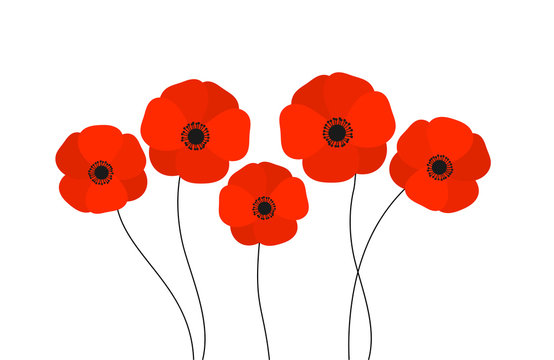 REGULAR COUNCIL AGENDAMay 9th, 20236:00 PMOpening prayerPledge of Allegiance to the Flag CALL TO ORDERROLL CALLAPPROVAL OF AGENDADISPOSITION OF MINUTES FROM THE REGULAR COUNCIL MEETING 4/11/23 AND THE SPECIAL COUNCIL MEETING 4/25/23APPROVAL OF APRIL 2023 FINANCIAL REPORTSAPPROVAL OF APRIL 2023 CREDIT CARD REPORTOPPORTUNITY FOR THE PUBLIC TO ADDRESS COUNCILADMINISTRATIVE REPORTS: Village Administrator/Police / Solicitor/ MayorBOARD & COMMISSION REPORTSH.R.J.F.D.: 5/3/23 ORDINANCES & RESOLUTIONS FOR PASSAGEORD 2023-07 AN ORDINANCE CREATING WATER RATES AND SERVICES FOR MONROEVILLE, OHIO, AND REPEALING ORDINANCE 202-14, THEREBY AMENDING SECTION 929.02 OF MONROEVILLE’S CODIFIED ORDINANCES, AND DECLARING AN EMERGENCYORD 2023-08 AN ORDINANCE CREATING WASTEWATER/SEWERAGE RATES FOR MONROEVILLE, OHIO, AND REPEALING ORDINANCE 2020-13, THEREBY AMENDING CHAPTER 921.02 OF MONROEVILLE’S CODIFIED ORDINANCES, AND DECLARING AN EMERGENCYORD 2023-09 AN ORDINANCE AUTHORIZING THE EXECUTION OF THE 2023-2032 FIXED VOLUME ENERGY SUPPLY SCHEDULE WITH AMERICAN MUNICIPAL POWER, INC. (“AMP), AND DECLARING AN EMERGENCYORD 2023-10 AN ORDINANCE AMENDING OR SUPPLEMENTING CERTAIN FUNDS FOR APPROPRIATIONS ORDINANCE NO 2023-05, AND DECLARING AN EMERGENCYAPPROVAL OF BILL SUMMARY Memo expenses, check # 044980 to check # 045068, for a total of $777,790.65.COUNCIL BUSINESSA STATEMENT FROM COUNCIL TO THE RESIDENTS, REGARDING THE UTILITY RATE INCREASEADJOURNMENT